Як працевлаштуватися сьогодні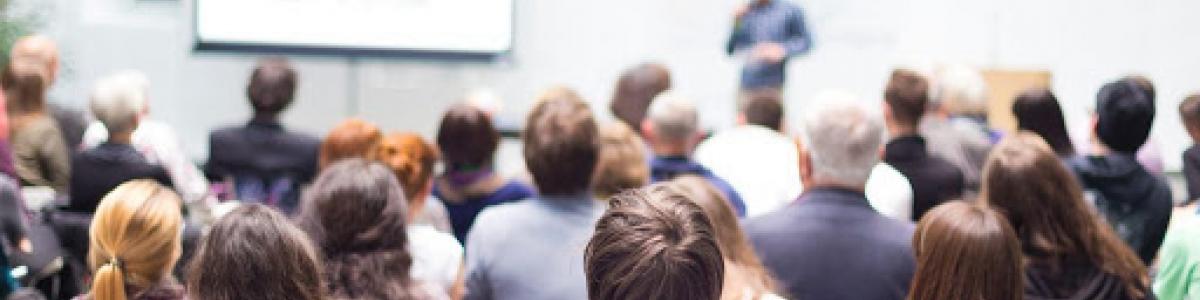 2 лютого 2021 року фахівцями Надвірнянської районної філії Івано-Франківського обласного центру зайнятості проведено групову консультацію із залученням соціальних партнерів для осіб, які умовно засуджені до покарань, не пов'язаних з позбавленням волі та перебувають на обліку в Надвірнянському міськрайонному секторі філії ДУ «Центр пробації» в Івано-Франківській області.Мета заходу - підвищення поінформованості про права та обов’язки у сфері реалізації права на працю, соціальний захист, послуги державної служби зайнятості.Присутні отримали інформацію про актуальні вакансії, перспективи працевлаштування та стан ринку праці регіону, а також ознайомилися з сучасним комплексом соціальних послуг, які надає служба зайнятості.«Головний принцип діяльності служби зайнятості – це індивідуалізований підхід до оцінки потреб і можливостей кожної людини та надання максимальної допомоги у працевлаштуванні та укомплектуванні вакансій», – звернула увагу провідний фахівець з профорієнтації Анжела Ментинська.Також вона повідомила про електронні сервіси державної служби зайнятості, переваги легальної зайнятості, можливості професійного навчання та сприяння у відкритті власної справи.Запрошена на захід головний спеціаліст відділу «Надвірнянське бюро правової допомоги» Івано-Франківського місцевого центру з надання БВПД Тетяна Накладюк повідомила про основні засади діяльності бюро та дала рекомендації учасникам заходу.«Саме від вас залежить чи зацікавите ви роботодавця у своїй кандидатурі, чи переконаєте його повірити в той факт, що саме ви є той працівник, який йому потрібен. В цьому вам допоможе служба зайнятості», – завершила фахівець Надвірнянської районної філії.